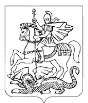 ПРОТОКОЛЗаседания Совета Общественной палаты Московской областиМесто проведения: г. Красногорск, бульвар Строителей, д.1, каб.549.Дата проведения: 23 октября 2023 год.Время проведения: 14.00 -14.40.Председательствовал: Торкунов Анатолий Васильевич – Председатель Общественной палаты Московской области.Присутствовали:Швелидзе Екатерина Георгийевна – Министр информационных 
и социальных коммуникаций Московской области;Дмитриева Татьяна Романовна – первый заместитель председателя Общественной палаты Московской области;Ульянов Петр Михайлович – заместитель председателя Общественной палаты Московской области;Мартынов Евгений Вячеславович – заместитель председателя Общественной палаты Московской области, председатель Комиссии по здравоохранению;Тарарев Александр Николаевич – руководитель Аппарата Общественной палаты Московской области;Леонов Сергей Борисович – заместитель председателя Комиссии 
по безопасности и взаимодействию с ОНК;Орлова Инна Александровна – председатель Комиссии по доступной среде 
и развитию инклюзивных практик;Кондратович Марина Анатольевна – председатель Комиссии по демографии, защите семьи, детей и традиционных семейных ценностей;Арсентьев Евгений Анатольевич – председатель Комиссии по поддержке 
СО НКО, благотворительных фондов и общественных объединений;Куимов Игорь Евгеньевич – председатель Комиссии по развитию предпринимательства, промышленности и корпоративной социальной ответственности;Шатов Александр Владимирович – председатель Комиссии по развитию транспортной инфраструктуры и дорог;Большакова Мария Александровна – председатель Комиссии 
по коммуникациям, информационной политике и открытости власти;Дискин Иосиф Евгеньевич – председатель Комиссии по науке, образованию и развитию наукоградов;Маланичева Галина Ивановна – председатель Комиссии по сохранению историко-культурного наследия и архитектурному облику городов;Галоганов Алексей Павлович – председатель Комиссии по миграционной политике, межнациональным отношениям и свободе совести;Шалыгин Дмитрий Михайлович – председатель Комиссии по делам молодежи, спорту, патриотическому воспитанию и добровольчеству (волонтерству);Мельник Владимир Григорьевич – председатель Комиссии по жилищно-коммунальному хозяйству, строительству и благоустройству;Сирота Олег Александрович – председатель Комиссии по развитию агропромышленного комплекса и сельских территорий;Макаров Александр Борисович – председатель Комиссии по местному самоуправлению и взаимодействию с муниципальными общественными палатами;Губанов Андрей Андреевич – заместитель председателя Комиссии 
по сохранению историко-культурного наследия и архитектурному облику городов.ПОВЕСТКАО законодательных инициативах Общественной палаты Московской области.О сохранении видовых пространств и развития Государственного историко-художественного музея «Абрамцево».О круглом столе с МОД «Роль Общественной палаты Московской области в обеспечении взаимодействия общества и власти через процедуру общественного контроля».О консультантах-экспертах Общественной палаты Московской области. О формировании состава муниципальных Общественных палатУтверждение Повестки Пленарного заседания Общественной палаты Московской области.Разное.Рассмотрение ходатайства о присвоении почетного звания «Почетный гражданин Московской области» Никите Сергеевичу Михалкову, Леониду Васильевичу Тягачеву.ПЕРВЫЙ ВОПРОССЛУШАЛИ: Председателя Общественной палаты Московской области Торкунова Анатолия Васильевича и председателя Комиссии по науке, образованию и развитию наукоградов Общественной палаты Московской области Дискина Иосифа Евгеньевича о законодательных инициативах Общественной палаты Московской области.РЕШИЛИ: принять информацию к сведению, продолжить совместную работу с Московской областной Думой по преобразованию проектов законов, предлагаемых Общественной палатой Московской области.ВТОРОЙ ВОПРОССЛУШАЛИ: заместителя председателя Комиссии по сохранению историко-культурного наследия и архитектурному облику городов Общественной палаты Московской области Губанова Андрея Андреевича о сохранении видовых пространств и развития Государственного историко-художественного музея «Абрамцево».РЕШИЛИ: принять информацию к сведению.Направить запрос о рассмотрении возможности установки информационных стендов о С. Мамонтове, как одном из основателей Северной железной дороги, 
на платформе станции Абрамцево, а также информационных стендов об истории строительства здания Ярославского вокзала в г. Москве и открытии платформы Абрамцево в ОАО «РЖД».ТРЕТИЙ ВОПРОССЛУШАЛИ: руководителя Аппарата Общественной палаты Московской области Тарарева Александра Николаевича о проведении круглого стола совместно 
с Московской областной Думой «Роль Общественной палаты Московской области в обеспечении взаимодействия общества и власти через процедуру общественного контроля».РЕШИЛИ: создать рабочую группу по подготовке и проведению круглого стола под руководством председателя Комиссии по поддержке СО НКО, благотворительных фондов и общественных объединений Арсентьева Евгения Анатольевича.ЧЕТВЕРТЫЙ ВОПРОССЛУШАЛИ: руководителя Аппарата Общественной палаты Московской области Тарарева Александра Николаевича о рассмотрении кандидатур Аушевой Виктории Руслановны, Скокова Ильи Дмитриевича, Масловатой Кристины Владимировны консультантами-экспертами при Комиссии по делам молодежи, спорту, патриотическому воспитанию и добровольчеству (волонтерству) Общественной палаты Московской области, Емельянова Романа Александровича консультантом-экспертом при Комиссии по сохранению историко-культурного наследия и архитектурному облику городов Общественной палаты Московской области, Кривошеевой Елены Николаевны консультантом-экспертом при Комиссии 
по здравоохранению Общественной палаты Московской области.РЕШИЛИ: утвердить консультантами – экспертами Аушеву В.Р., Скокова И.Д.  Масловатую К.В., Емельянова Р.А., Кривошееву Е.Н.ПЯТЫЙ ВОПРОС	СЛУШАЛИ: Председателя Общественной палаты Московской области Торкунова Анатолия Васильевича о внесении изменений в процедуру формирования муниципальных Общественных палат.	РЕШИЛИ: утвердить формирование муниципальных Общественных палат по принципу: одна треть состава Общественной палаты формируется и утверждается Общественной палатой Московской области. Одна треть состава Общественной палаты формируется главой муниципального образования Московской области из сформированного списка кандидатов в члены Общественной палаты, и утверждается представительным органом муниципального образования. Члены Общественной палаты, утвержденные Общественной палатой Московской области, и члены Общественной палаты, утвержденные представительным органом муниципального образования, определяют состав остальной одной трети членов Общественной палаты из списка кандидатов, выдвинутых при формировании Общественной палаты, но не вошедших в её состав. 	Утвердить формирование Регламента муниципальных Общественных палат региональной Общественной палатой.ШЕСТОЙ ВОПРОССЛУШАЛИ: Председателя Общественной палаты Московской области Торкунова Анатолия Васильевича о вопросах, необходимых к рассмотрению 
на Пленарном заседании.РЕШИЛИ: утвердить повестку Пленарного заседания, согласно Приложению.СЕДЬМОЙ ВОПРОССЛУШАЛИ: Председателя Общественной палаты Московской области Торкунова Анатолия Васильевича о рассмотрении ходатайства Первого заместителя Председателя Московской областной Думы, заместителя председателя комиссии по рассмотрению предложений о присвоении почетного звания «Почетный гражданин Московской области» Л.Е. Лазутиной о присвоении почетного звания «Почетный гражданин Московской области» Никите Сергеевичу Михалкову, Леониду Васильевичу Тягачеву.РЕШИЛИ: поддержать ходатайство о присвоении Никите Сергеевичу Михалкову, Леониду Васильевичу Тягачеву почетного звания «Почетный гражданин Московской области». Председатель 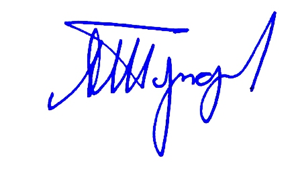 Общественной палаты Московской области                                          А.В. ТоркуновПриложениеПроектПовесткаПленарного заседания Общественной палаты Московской области 23 октября 2023 годаМесто: г. Красногорск, б-р Строителей, д.1, Конференц - зал заседанийДом Правительства Московской областиВремя: 15:00 ч.Открытие Пленарного заседания Общественной палаты Московской областиУтверждение Повестки Пленарного заседания Общественной палаты Московской области.Об организации и проведении общественного наблюдения в ЕДГ 2023.Докладчик: Торкунов Анатолий Васильевич - Председатель Общественной палаты Московской области.Приветственное слово.Воробьев Андрей Юрьевич – Губернатор Московской области. Приветственное слово.Брынцалов Игорь Юрьевич – Председатель Московской областной Думы.Церемония награждения. Награждающий: Воробьев Андрей Юрьевич – Губернатор Московской области. Награждающий: Брынцалов Игорь Юрьевич – Председатель Московской областной Думы.О законодательных инициативах Общественной палаты Московской областиДокладчик: Торкунов Анатолий Васильевич - Председатель Общественной палаты Московской области.О формировании молодёжного актива Общественной палаты Московской области.Докладчик: Ковалев Павел Александрович – заместитель председателя Комиссии по делам молодежи, спорту, патриотическому воспитанию 
и добровольчеству (волонтерству) Общественной палаты Московской области.О переименовании комиссии Общественной палаты Московской области.Докладчик: Кондратович Марина Анатольевна – председатель Комиссии 
по демографии, защите семьи, детей и традиционных семейных ценностей Общественной палаты Московской области.Подписание соглашения о взаимодействии между Общественной палатой Московской области и Управлением Министерства юстиции России 
по Московской области.Докладчик: Арсентьев Евгений Анатольевич – председатель Комиссии 
по поддержке СО НКО, благотворительных фондов и общественных объединений Общественной палаты Московской области.Церемония награждения. Награждающий: Торкунов Анатолий Васильевич – Председатель Общественной палаты Московской области.Награждающий: Фурс Руслан Федорович – Секретарь Избирательной комиссии Московской области. Разное.Завершение Пленарного заседания.